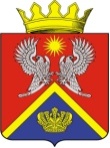 АДМИНИСТРАЦИЯ СУРОВИКИНСКОГОМУНИЦИПАЛЬНОГО РАЙОНАВОЛГОГРАДСКОЙ ОБЛАСТИПОСТАНОВЛЕНИЕ от 25.01.2021                                          № 36О внесении изменений в муниципальную программуСуровикинского муниципального района«Комплексные меры противодействия злоупотреблению наркотиками и их незаконному обороту в Суровикинском муниципальном районе Волгоградской области»       В соответствии с Бюджетным кодексом Российской Федерации, Федеральным законом от 6 октября 2003 г. № 131-ФЗ «Об общих принципах организации местного самоуправления в Российской Федерации», Уставом Суровикинского муниципального района постановляю:       1.Внести в муниципальную программу Суровикинского муниципального района «Комплексные меры противодействия злоупотреблению наркотиками и их незаконному обороту в Суровикинском Волгоградской области» (далее-Программа), утвержденную постановлением администрации Суровикинского  от 23.12.2019 № 1038 «Об утверждении муниципальной программы Суровикинского муниципального района «Комплексные меры противодействия злоупотреблению наркотиками и их незаконному обороту в Суровикинском  муниципальном районе  Волгоградской области», следующие изменения:     а) в паспорте Программы  позицию, касающуюся объемов и источников финансирования, изложить в следующей	 редакции:    б) раздел  5 Программы изложить в следующей редакции:«5. Обоснование объема финансовых ресурсов, необходимых для реализации муниципальной программыОбщий объем финансирования мероприятий муниципальной программы в 2020-2022 годах  составляет 59,520 тыс. руб., в том числе средства бюджета Суровикинского муниципального района – 59,520 тыс. рублей.      Данные средства будут направлены на реализацию муниципальной программы:2020 г. — 9,520 тыс. руб.;2021 г. — 25,0 тыс. руб.;2022 г. — 25,0 тыс. руб.  Ресурсное обеспечение муниципальной программы носит прогнозный характер (Приложение 3 к настоящей Программе).Мероприятия муниципальной программы и объемы ее финансирования могут ежегодно уточняться при формировании проекта бюджета Суровикинского муниципального района на соответствующий финансовый год и плановый период.»;     в) приложение 2 к Программе изложить в новой редакции согласно приложению 1 к настоящему постановлению;    г) приложение 3 к Программе изложить в новой редакции согласно приложению 2 к настоящему постановлению.      2.  Постановление вступает в силу после подписания,  подлежит официальному опубликованию в общественно-политической газете Суровикинского района «Заря»,  размещению на официальном сайте администрации Суровикинского муниципального района в информационно-телекоммуникационной сети «Интернет», и распространяет силу на правоотношения, возникшие с 01.01.2020.Глава Суровикинскогомуниципального района	                                                  И.В. Дмитриев« Объемы и источники                             финансирования муниципальной программыОбщий объем финансирования муниципальной программы составляет 59,520 тыс. руб., из средств бюджета района, в том числе по годам:2020 г. — 9,520  тыс. руб.;2021 г. — 25,0 тыс. руб.;2022 г. — 25,0 тыс. руб.»;